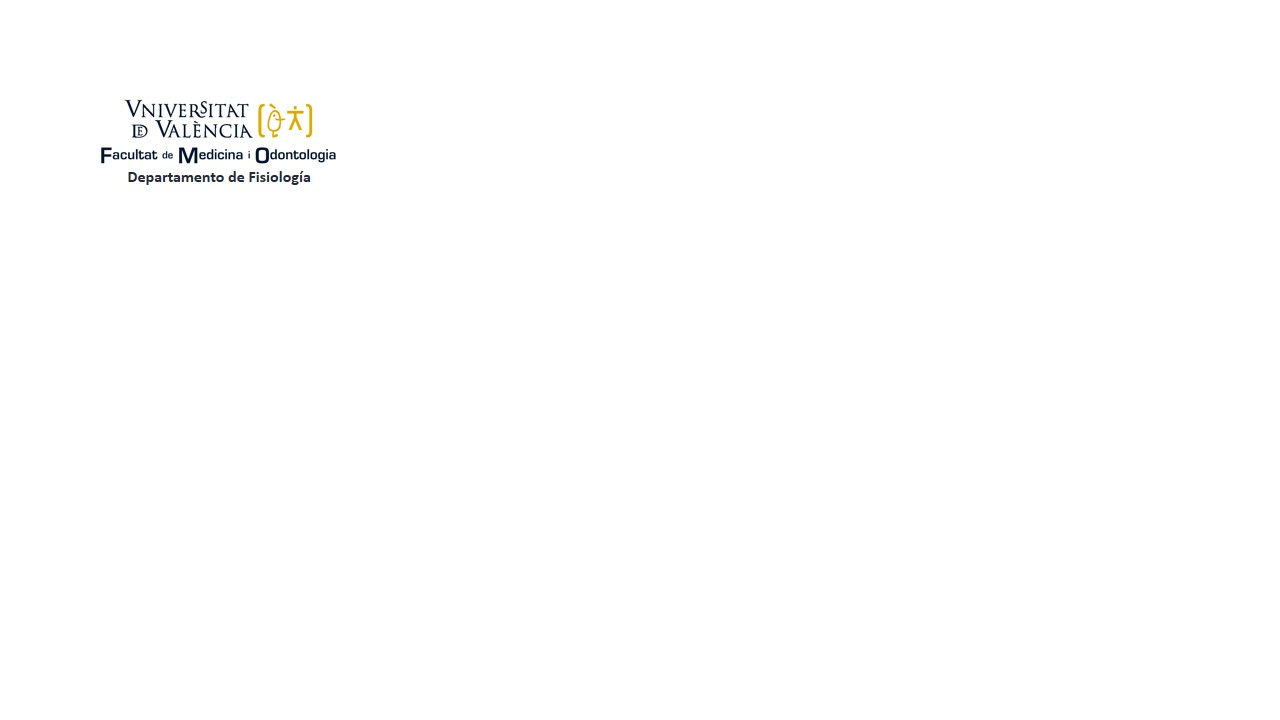 JUSTIFICACIÓN SOLICITUD DE BAJA TEMPORALDoctorando/a: .  NIF:  estudiante del Programa de Doctorado en Fisiología de la Universitat de València, con tutor/a:   y directores/as de la tesis: .EXPONE:Que el motivo de la solicitud de baja temporal es:  .(Adjuntar, en su caso, documento justificativo de la solicitud, indicándolo en el texto).Fecha: 	Fdo. El/La doctorando/aVº Bº Tutor/a y Directores Tesis:Firmado: 